English 1201: Warren Pryor and VisualsWARREN PRYORAlden NowlanWhen every pencil meant a sacrificehis parents boarded him at school in town,slaving to free him from the stony fields,the meagre acreage that bore them down.They blushed with pride when, at his graduation,they watched him picking up the slender scroll,his passport from the years of brutal toiland lonely patience in a barren hole.When he went in the Bank their cups ran over.They marvelled how he wore a milk-white shirtwork days and jeans on Sundays. He was savedfrom their thistle-strewn farm and its red dirt.And he said nothing. Hard and seriouslike a young bear inside his teller's cage,his axe-hewn hands upon the paper billsaching with empty strength and throttled rage.Show how the following words/phrases use diction effectively. SlavingMeagre acreage that bore them downPassportThrottled rageDiscuss how juxtaposition is used in this poem to create irony. Use two specific references to the text to support your answer. 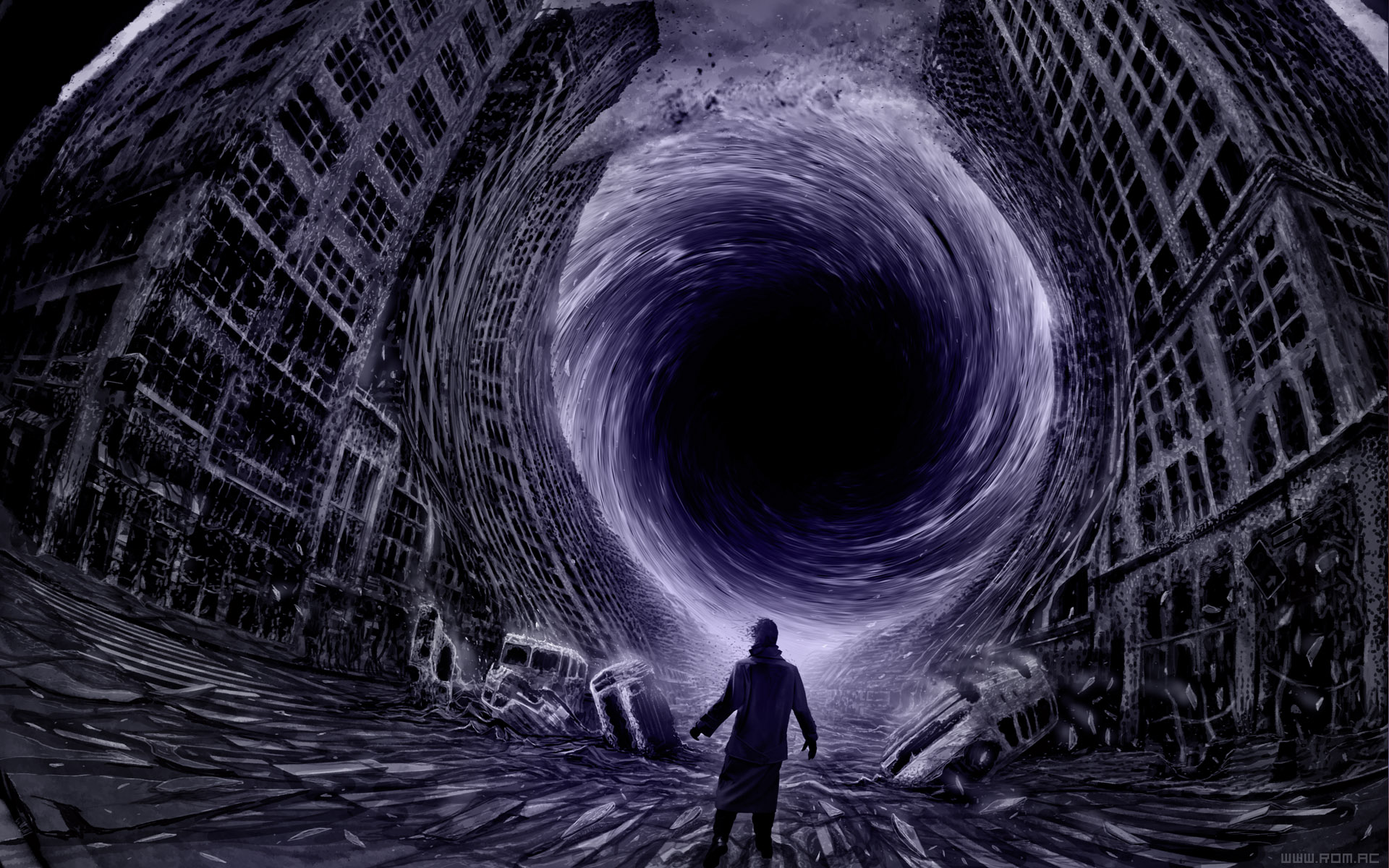 Create a title for this visual. Use at least two visual elements to show how this title is appropriate.What is the focal point in this visual, and how is it created? Explain your answer using reference to two visual elements. 